柏みどり保育園「子育て支援センター　あそぼ」　　　　　　　　　　　　　　　　　202３年４月園庭園舎開放の利用とやくそく―　楽しく安全にあそぶためにお願いしたいこと　－未就園児の親子にあそび場を提供し、たがいに交流し合いつながっていくための『園庭園舎開放』です。“地域の方の居場所”“大人同士も気軽に話せる場”にもなって欲しいと思っています。　※現在、改修工事中のため、園舎開放のみとなります。＜２０２３年度の実施予定日＞５／２０　７／８　　９／９　　１１／１１　　１／１３　　３／１６開放時間　午前１０時～午後1４時場所　保育園支援センター※感染症の状況等により急遽中止になる場合もあります。実施については必ずホームページをご確認ください。ご質問等ありましたら、保育園までどうぞお問い合わせください。利用について◎対象は未就園児親子です　地域の未就園児の親子を対象としているため、幼稚園・保育園に就園しているお子さんはご遠慮ください。それぞれに自分のお子さんを、また保護者の方同士が連携し合って子どもたちが楽しく安全にあそべるようにお願いいたします。ケガなどの対応も各自でお願いいたします（応急処置であれば職員に声をかけてください）◎園庭園舎開放（支援センター）のご利用について園庭園舎開放（支援センター）ご利用の場合は、予約等は必要ありません。当日ご利用の人数をみて部屋のスペースを広げる等の配慮をいたします。お問い合わせ先：柏みどり保育園（０４－７１９２－６５４８）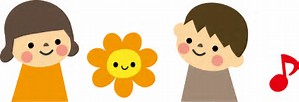 （裏面もご覧ください）やくそく受付にて記名をしましょう保育園で受付を行っています。インターホンを押して職員にお声かけください※入室の際は、親子で手洗いをお願いいたします。大人の方のマスク着用は任意です。あいさつをしましょうまず大人があいさつをすることで、子どもも学んでいきます快いあいさつをこころがけましょう子どもから離れずに見守りましょう子ども同士、思いが伝わらず困っているときや危険なときには、大人が代弁をしてその場をよい機会として丁寧に話してあげてください遊具・玩具はみんなのものです子どもの気持ちに寄り添いつつ、順番を守り譲り合いましょう楽しくあそんだ後は、大人も一緒に片付けましょうこども園には動物がいます（ウサギ・モルモット）動物を見る際は職員にお声かけください。柵から出したり、触ったりはしないでください。（指をかむことがあります）おやつ・お弁当等の飲食はご遠慮ください水分補給のための水・お茶は飲んでいただいて結構ですオムツ替え・授乳スペースもご利用くださいオムツ等のゴミは、各自持ち帰りをお願いいたしますお帰りの際は、職員にお声かけください☆何かお困りのことがありましたら、職員にお声かけください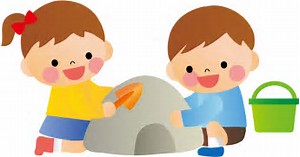 